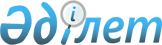 Қазақстан Республикасы Үкіметінің 2004 жылғы 28 сәуірдегі N 475 қаулысына толықтыру енгізу туралы
					
			Күшін жойған
			
			
		
					Қазақстан Республикасы Үкіметінің 2004 жылғы 30 шілдедегі N 809 Қаулысы. Күші жойылды - ҚР Үкіметінің 2008 жылғы 31 желтоқсандағы N 1313 Қаулысымен.



      


Ескерту. Қаулының күші жойылды - ҚР Үкіметінің 2008 жылғы 31 желтоқсандағы 


 N 1313 


 (2009 жылғы 1 қаңтардан бастап қолданысқа енгізіледі) Қаулысымен.



      "Салық және бюджетке төленетін басқа да міндетті төлемдер туралы" Қазақстан Республикасының 2001 жылғы 12 маусымдағы Кодексінің (Салық кодексі) 
 234-бабына 
 сәйкес Қазақстан Республикасының Үкіметі қаулы етеді:




      1. "Қаржы лизингі шарттары бойынша қаржы лизингіне беру мақсатында лизинг беруші әкелген, импорты қосылған құн салығынан босатылатын негізгі құралдар тізбесін бекіту туралы" Қазақстан Республикасы Үкіметінің 2004 жылғы 28 сәуірдегі N 475 
 қаулысына 
 (Қазақстан Республикасының ПҮКЖ-ы, 2004 ж., N 19, 245-құжат) мынадай толықтыру енгізілсін:

      көрсетілген қаулымен бекітілген Қаржы лизингі шарттары бойынша қаржы лизингіне беру мақсатында лизинг беруші әкелген, импорты қосылған құн салығынан босатылатын негізгі құралдар тізбесі мынадай мазмұндағы реттік нөмірі 40-1-жолмен толықтырылсын:

"40-1  Жеке функциялары бар, осы топтың басқа



       жерінде аталмаған немесе енгізілмеген



       машиналар және механикалық құрылғылар:



       өзге де машиналар мен механикалық тетіктер:



       өзгелері                                     8479 89 980 0".




      2. Осы қаулы қол қойылған күнінен бастап күшіне енеді және жариялануға тиіс.


      Қазақстан Республикасының




          Премьер-Министрі


					© 2012. Қазақстан Республикасы Әділет министрлігінің «Қазақстан Республикасының Заңнама және құқықтық ақпарат институты» ШЖҚ РМК
				